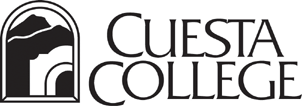 Citizens’ Bond Oversight CommitteeMINUTESOctober 26, 20173:00 pm – 4:30 p.m. Building 7500, Room 7506                                                                                 *A  Action Item     D  Discussion     I  Information     H  Handout COMMITTEE MEMBERS:COMMITTEE MEMBERS:COMMITTEE MEMBERS:COMMITTEE MEMBERS:DISTRICT STAFF: DISTRICT STAFF: DISTRICT STAFF: DISTRICT STAFF: XGayla Chapman (At-Large Rep)Scott Lathrop (Chair) (At-Large Rep)XPatrice EleyXTerry ReeceXSusan Dressler (Vice-Chair) (Senior Group Rep)XPatrick O’Hara (Business Rep)Merlynn FoppianoXNikki RochaXJordan Jantzen (Student Rep)XAnneka Scranton (Support Org. Rep)XChris GreenGil StorkMark Johnson (Taxpayer Rep)XBrian McAlisterXDan TroyGUESTS: Diane BergantzAGENDA ITEMS - DOCUMENTSWHOTIMEINTENTNOTES1. Approval of AgendaAll 2 minAD. Troy lead introductions of meeting attendees.Motion by S. Dressler was made to approve the agenda.  Agenda was approved unanimously. 2. Public CommentAll5 minI, DNo Public Comment.3.  Election of Vice-ChairAll5 minI, D, AS. Dressler volunteered to serve as Vice-Chair, approved by unanimous vote.4.  Minutes of March 16, 2017 Vice-Chair2 minI, D, AUpon motion by Scranton/Jantzen, the minutes of March 16, 2017 were unanimously approved.5. First Issuance OverviewProject StatusReece10 minI, DT. Reece/B. McAlister provided an overview of the status of the San Luis Obispo Instructional Building (SLO-IB) & North County Campus Center (NC-CC).  SLO-IB is approximately 90% complete, furniture for building is arriving on site.NC-CC is approximately 80% complete, skylight on second floor being installed.B. McAlister shared that surveys were sent to faculty & student body for input on furniture with a response of over 60% providing feedback.Parking Lot 10 on North County campus is nearing completion on improvements.Plant Science Project was managed by bond personnel.  Project was fast.  Structures were completed within 6 months.6.  Second Issuance UpdateReece10 minI, DT. Reece provided status of Second Issuance projects.  These projects are as follows:Aquatic Center in planning stageNorth County Early Childhood Development plans are at the Department of State Architecture (DSA) under review.  Project will bid in first quarter of 2018Data Center plans are at the Department of State Architecture (DSA) under review.  Project will bid in first quarter of 2018.Renovation of the 1000  building complex Wayfinding, maps and signage will be included in second issuance.D. Troy shared that he, Dr. Stork and Terry Reece will go to San Francisco to present to Standards & Poors for ratings in December.  The goal is to be issued a rating of AA. 7. Financial Report UpdateTroy/Green15 minI, DC. Green went over the Quarterly Financial Reports listed below:March 31, 2017June 30, 2017September 30, 2017C. Green was asked what would happen if there were unspent funds from an issuance.  He responded that this scenario was very unlikely, but should it happen, the funds would roll to next issuance.8.  Update on Committee MembershipTroy5 minI, DThe committee welcomed J. Jantzen as the new student representative.  The committee discussed if it was possible to add additional members if there was interest in joining the committee.  Troy responded that yes, additional members could be added but that the Board of Trustees would need to approve any new committee members.9. Future Agenda ItemsPossible Meeting Dates in March 2018 Annual ReportTour of NCC – Campus CenterAll5 minI, DDistrict will send out a poll to members for feedback on the best date in March 2018 to hold meeting.Annual report will be available at the March meeting, with a draft for review prior to the meeting.March 2018 meeting will be held at the North County Campus.10.  AdjournmentVice-Chair1 minAThe meeting adjourned at 3:35pm.11. Tour of Instructional Building on the SLO campusTroy/Reece30 minIMembers of the Citizens Oversight Committee took a tour of the Instructional Building on the SLO Campus.